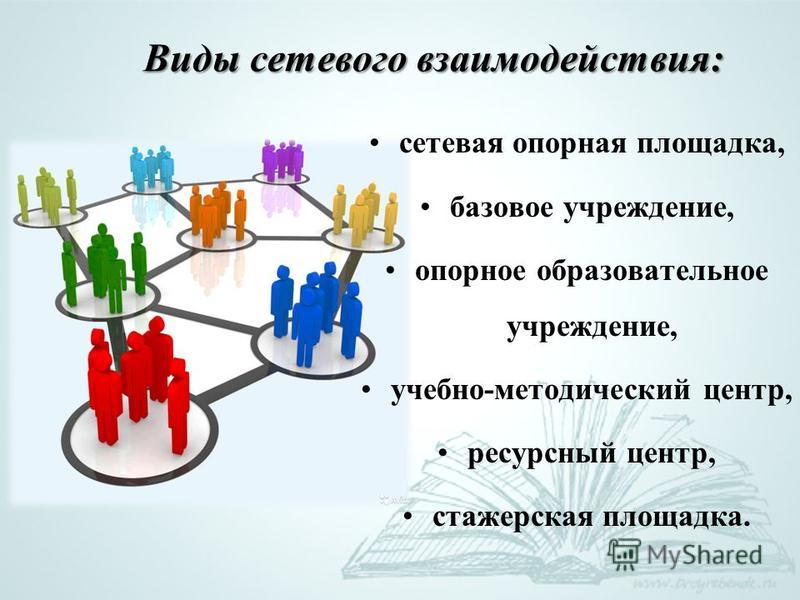 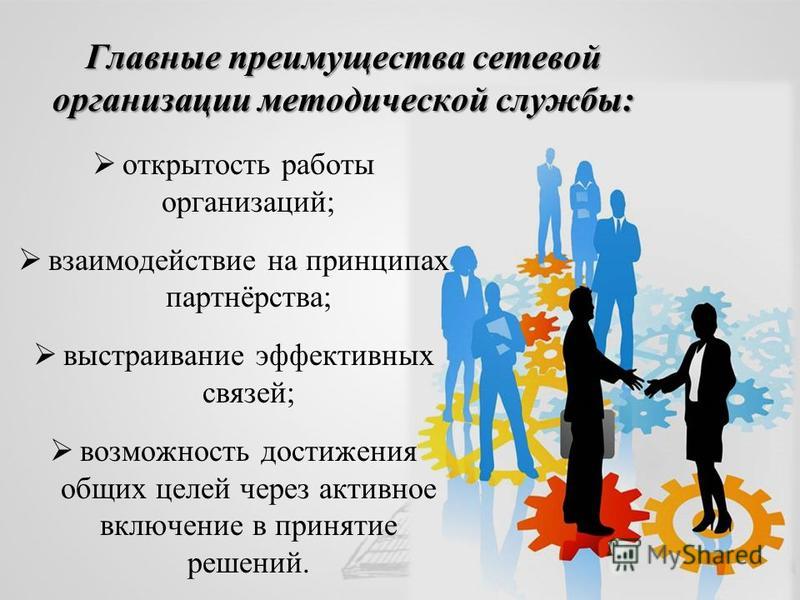 МУНИЦИПАЛЬНОЕ КАЗЕННОЕ УЧРЕЖДЕНИЕ                КРАСНОДАРСКИЙ НАУЧНО-МЕТОДИЧЕСКИЙ ЦЕНТР  ОТДЕЛ АНАЛИЗА И ПОДДЕРЖКИ ДОШКОЛЬНОГО ОБРАЗОВАНИЯг. Краснодар, ул. Московская,  65, тел./ факс (861)2570668сайт МКУ КНМЦ: http://knmc.kubannet.ru, электронная почта: dmc89@bk.ruСЕТЕВОЙ УЗЕЛМБДОУ МО Г. КРАСНОДАР «ЦЕНТР – ДЕТСКИЙ САД № 23 «ВИШЕНКА»КРУГЛЫЙ  СТОЛ«Профессиональное развитие педагога в сетевом взаимодействии»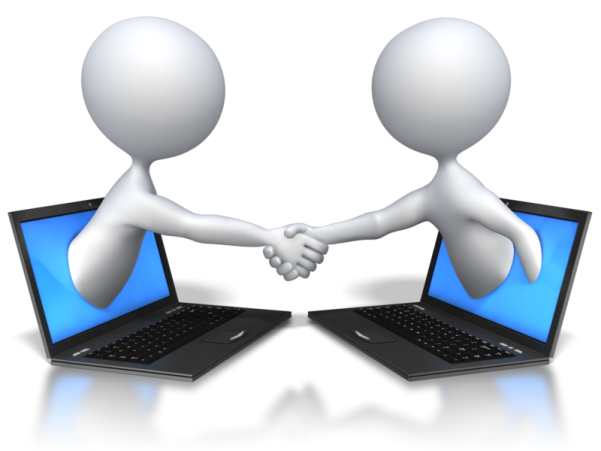 Кураторы мероприятия:специалисты отдела анализа и поддержки дошкольного образования МКУ КНМЦ Кабанова Н.В.Курашинова С.Г.Дата проведения: 31.10.2018г.Время: 09.30.Место проведения:МАДОУ МО г. Краснодар «Центр - детский сад №134»Категория слушателей:проектировщики, кандидаты МИП, все желающие              План проведения круглого стола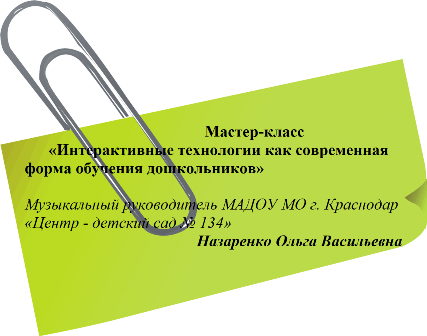 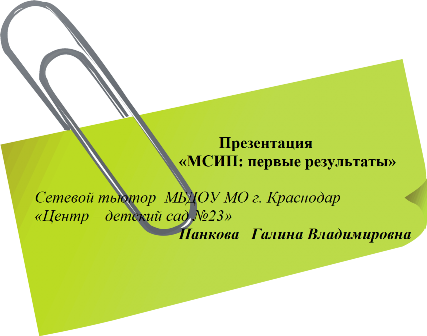 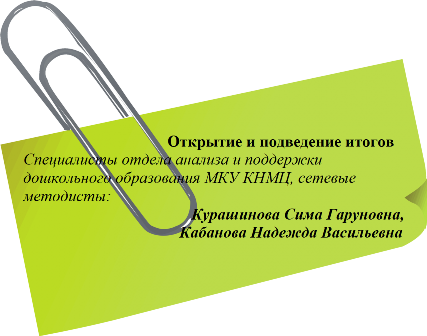 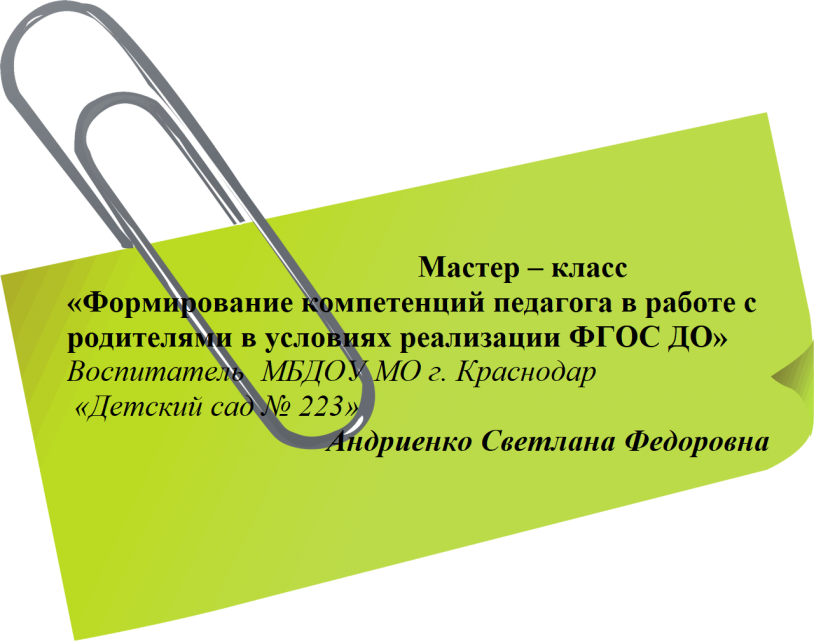 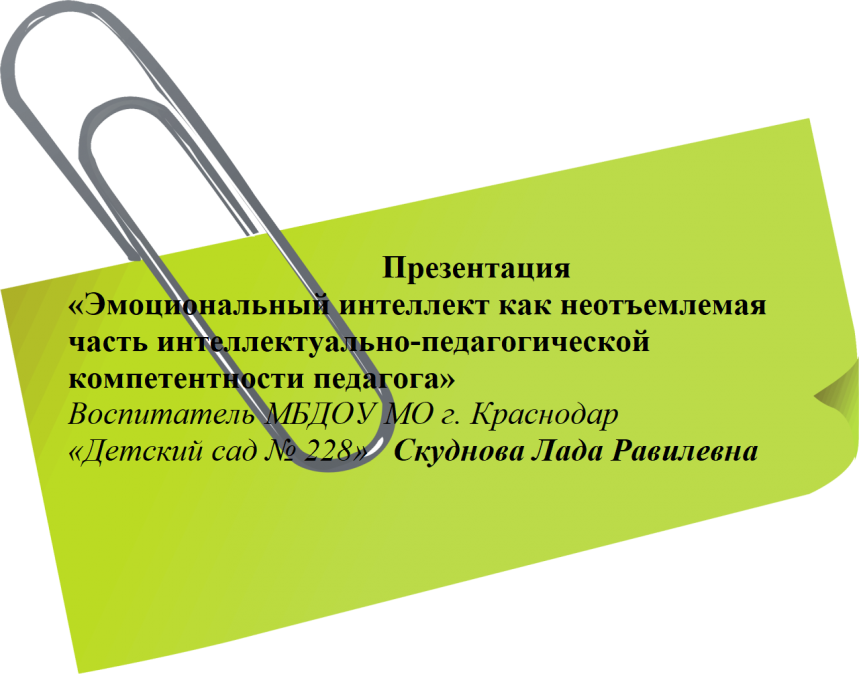 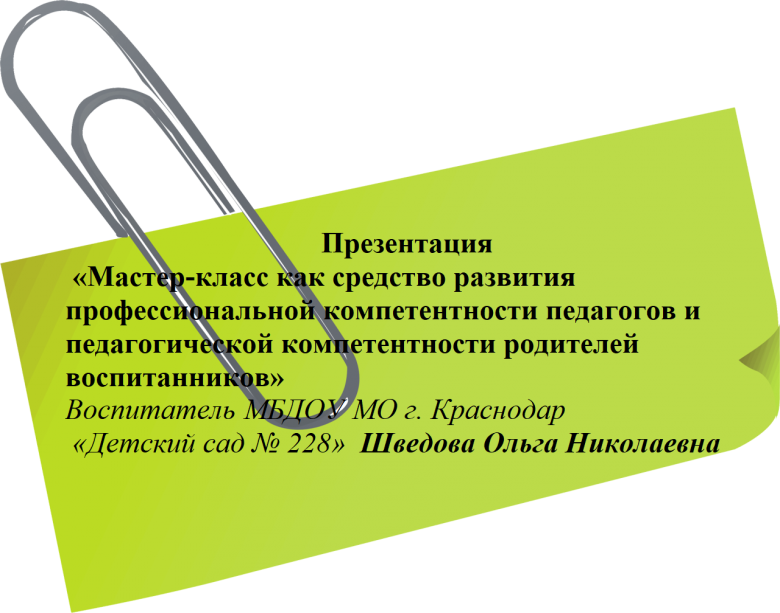 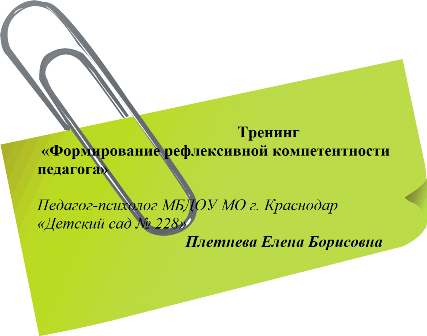 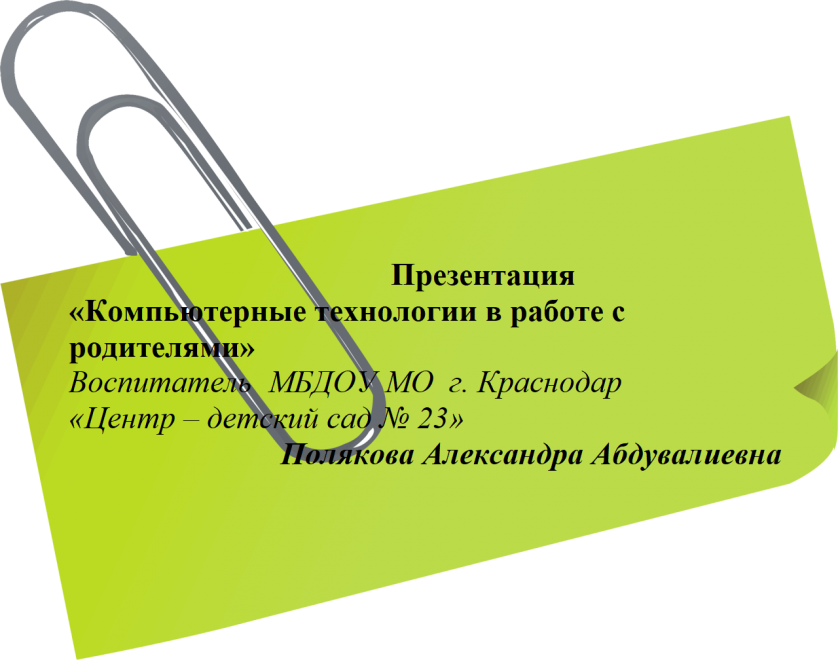 